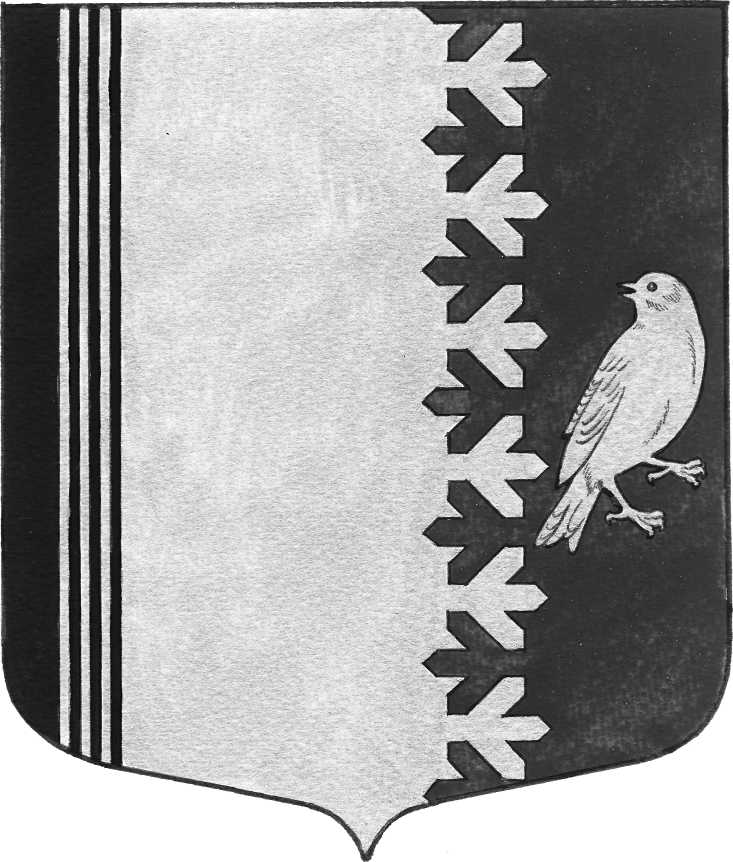 СОВЕТ ДЕПУТАТОВ МУНИЦИПАЛЬНОГО ОБРАЗОВАНИЯШУМСКОЕ СЕЛЬСКОЕ ПОСЕЛЕНИЕМУНИЦИПАЛЬНОГО ОБРАЗОВАНИЯ КИРОВСКИЙ МУНИЦИПАЛЬНЫЙ РАЙОНЛЕНИНГРАДСКОЙ ОБЛАСТИРЕШЕНИЕот 05 августа  2014 года  № 40О принятии новой редакции  устава муниципального  образования Шумское сельское поселение  Кировского муниципального района Ленинградской области         В соответствии с пунктом 1 части 1  статьи 35 устава муниципального образования Шумское сельское поселение муниципального образования Кировский муниципальный район Ленинградской области, утвержденного решением совета депутатов от 28  января 2009 года  № 19, ст.35 Федерального Закона №131-ФЗ от 06.10.2003 «Об  общих  принципах местного самоуправления в Российской Федерации»,  совет депутатов решил:1. Принять  новую редакцию  устава муниципального  образования Шумское  сельское поселение Кировского муниципального района Ленинградской области согласно приложению.2. Заместителю главы муниципального образования Шумское сельское поселение муниципального образования Кировский муниципальный район Ленинградской области:2.1. В 15-дневный срок направить настоящее решение в  Управление Министерства юстиции Российской Федерации по Ленинградской области для регистрации.2.2. Опубликовать настоящее решение в газете «Вестник»  и на официальном сайте администрации муниципального образования  Шумское сельское поселение муниципального образования Кировский муниципальный район Ленинградской области в течение семи дней со дня его поступления из Управления Министерства юстиции Российской Федерации по Ленинградской области после государственной регистрации.3. В течение 10 дней с момента официального опубликования направить в Управление Министерства юстиции Российской Федерации по Ленинградской области сведения об официальном опубликовании настоящего решения. Зам. главы муниципального образования                                 Ю. С. ИбрагимовРазослано: дело -2, Вестник МО Шумское сельское поселение, прокуратура, Управление Министерства юстиции Российской Федерации по Ленинградской области, прокуратура КМР